New Jersey Geospatial Forum  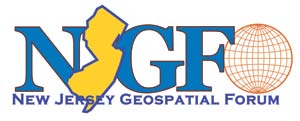 General Meeting MinutesDate: December 13, 2013Time: 10:00 a.m. to 12:00 p.m. Location: NJ Office of Information Technology, ITC Room, 1st Floor Conference Room, 300 Riverview Plaza, Trenton Constituency & Task Force ReportsState Office of GISRoads-centerlines layer updates will be available in the next few weeks.  This includes some revisions to the data model schema.  As discussed in the Geospatial Strategic Business Plan, OGIS is working on a custom geocoding service that will be based on parcel address points.Staff newsEd Farrell has joined the OGIS staffKaren Mitchell is retiring at the end of 2013.  CountyMercer county is looking for summer help (must be mercer county resident).  Contact Janel Bisacquino for more information.Eric Anderson is leaving Monmouth County for a job with New Jersey Natural Gas.  A new county representative will be needed for the NJGIN board.Elevation TaskforceA contract has been completed to collect LiDAR for six northeastern coastal counties in NJ (Bergen, Essex, Hudson, Union, Middlesex, Monmouth).NJGF BusinessElection Results: Federal – Trish LongRegional Agency – Dom ElefanteNon-Profit/NGO -  Tanya NolteProfessional Surveyor – Don WalbyMain PresentationJerry Johnston, GIO, US Dept. of the InteriorUpdate on National Geospatial Activities and the Geospatial PlatformThe presentation detailed national geospatial activities, including GeospatialPlatform.gov, open data initiatives, and transition from FGDC metadata standard to the ISO standard.  Open Discussion/Announcements   US Census Bureau will release ACS 5 year data during week of December 16th. MAC URISA Conference is scheduled for October 22-24, 2014 at the Resorts Hotel in Atlantic City. Registration rates and hotel costs are posted at www.macurisa.org. Keynote speaker is Dawn J. Wright, Chief Scientist at Esri.Next Meeting The next General Membership meeting will be in March 2014  - All meetings will be held in the NJOIT First Floor Conference Room, 300 Riverview Plaza, Trenton, at 10:00 am unless otherwise noted.